Juntos, 
lograremos que los estudiantes tengan un año escolar exitoso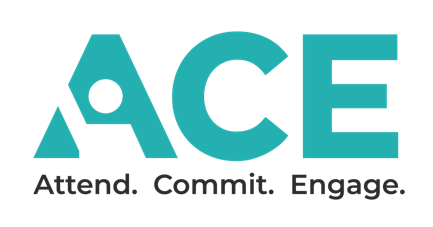 ACE es una asociación entre escuelas y familias que permite a los estudiantes: ASISTIR –  Estando presente durante el aprendizaje remoto o en el plantel con una sensación de bienestar, seguridad y pertenencia. COMPROMISO – Mostrando dedicación al aprendizaje con un sentido de conexión hacia la enseñanza. ENVOLVERSE – Mostrando progreso académico con un sentimiento de logro y confianza. 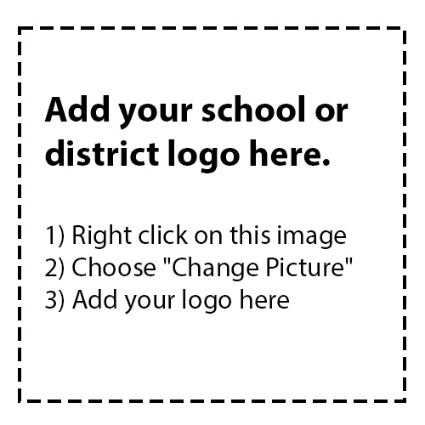 PLAN DE APOYO Y COMPROMISO ENTRE ESCUELA-FAMILIA 
Objetivos de Asistencia Para mejorar la asistencia de mi hijo(a) me comprometo a:__________________________________________________________________________________________________________________________________________Para mejorar la asistencia del estudiante la escuela se compromete a: _________________________________________________________________________________________________________________________________________Juntos monitoreamos el progreso en las siguientes fechas: _________________________________________.Estrategias para lograr los objetivos de asistencia del estudiante Mantendré mi tabla de asistencia en casa. Al final de la semana premiaré a mi estudiante por asistir diariamente ______________________________ (ejemplos, visita al parque, un libro, un descanso, o un premio como tiempo extra usando electrónicos o su restaurante favorito).  Me aseguraré que mi hijo se vaya a la cama a las ________ pm, y pondré la alarma a las  ________ am. Si mi hijo se queja constantemente de dolor estomacal o de cabeza y se han descartado preocupaciones médicas, lo mandaré a la escuela de todos modos y llamaré al Consejero escolar __________________________________ para que pueda estar con él / ella durante el día escolar o que él / ella pueda hablar con él / ella durante el día escolar• Si mi hijo tiene un resfriado, pero no tiene fiebre (menos de 100 grados), lo enviaré a la escuela de todos modos. Si no tengo un termómetro, compraré o pediré prestado uno.Contactaré algún familiar, amigo, o vecino que pueda llevar a mi hijo(a) a la escuela si ha perdido el autobús. Si mi hijo es contado ausente, llamaré a su maestro para saber cómo puede reponer el trabajo perdido. Programaré citas médicas y dentales en los días de semana después de que finalice el día escolar designado. En nuestra escuela, esto es después de las ______ pm. Si tenemos problemas de conectividad de internet u otros problemas que no permitan a mi hijo en participar en las actividades escolares, informaré a sus maestros o administradores escolares. Representante Familiar  Firma:	______________________________________ Fecha: 	__________________ Representante Escolar Firma:	______________________________________ Fecha: 	__________________ Visite ace.e3alliance.org/family para más recursos. 